Monikulttuurinen maailma – monialainen oppimiskokonaisuusSydän-Laukaan koulu 29.3- 1.4.2016Koonta oppilaille tehdystä itsearvioinnista.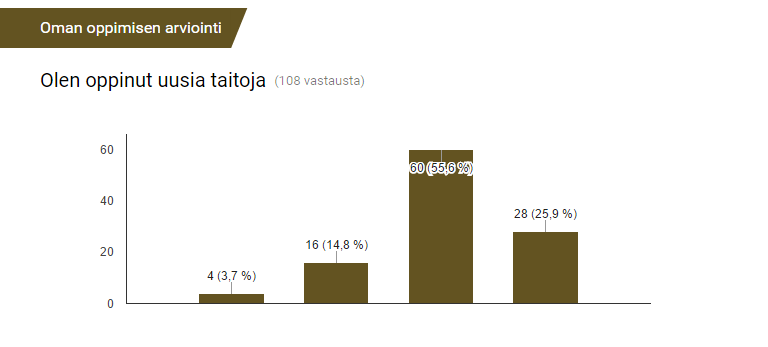 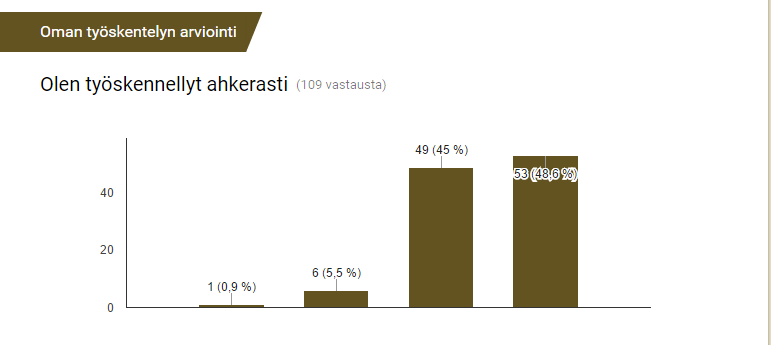 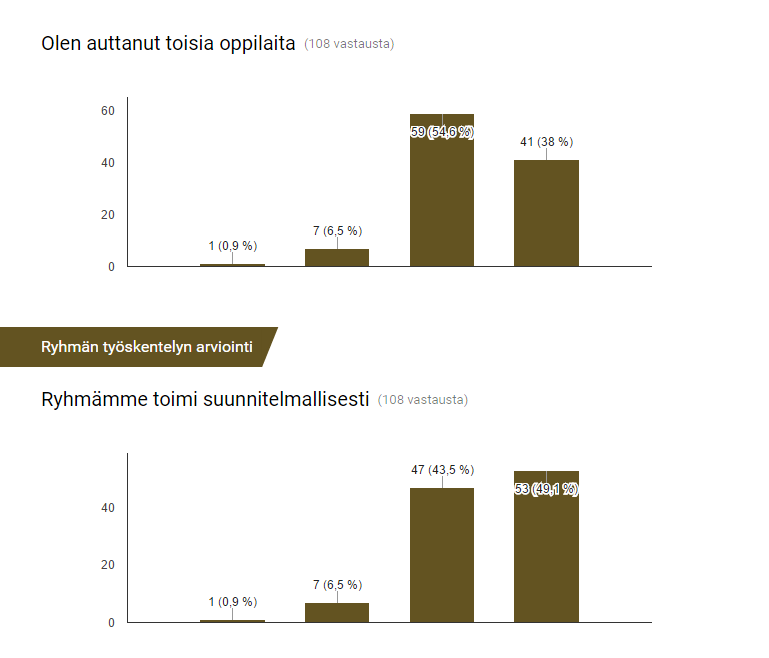 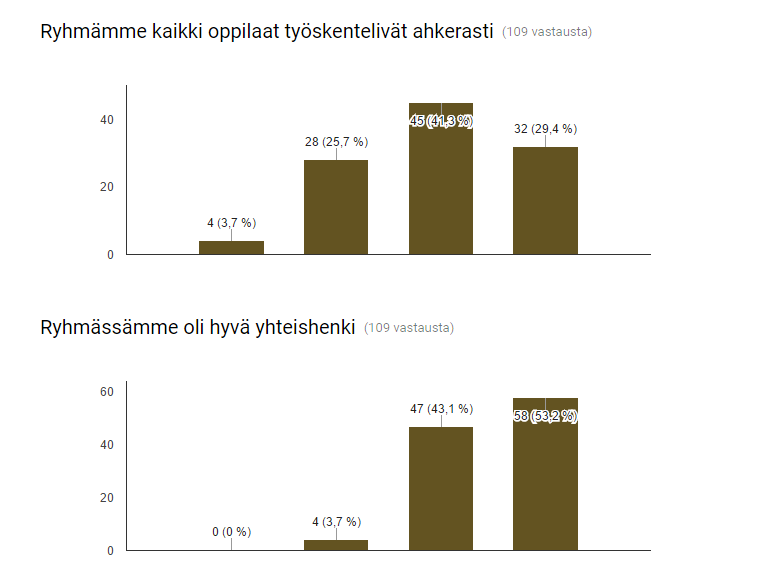 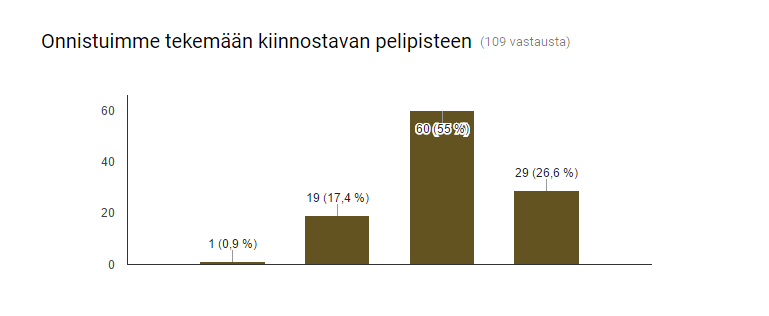 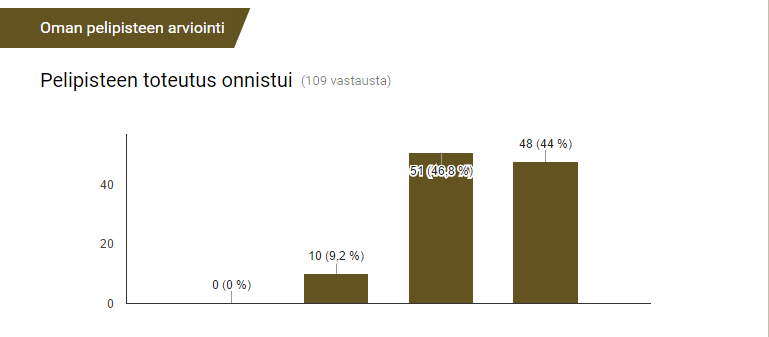 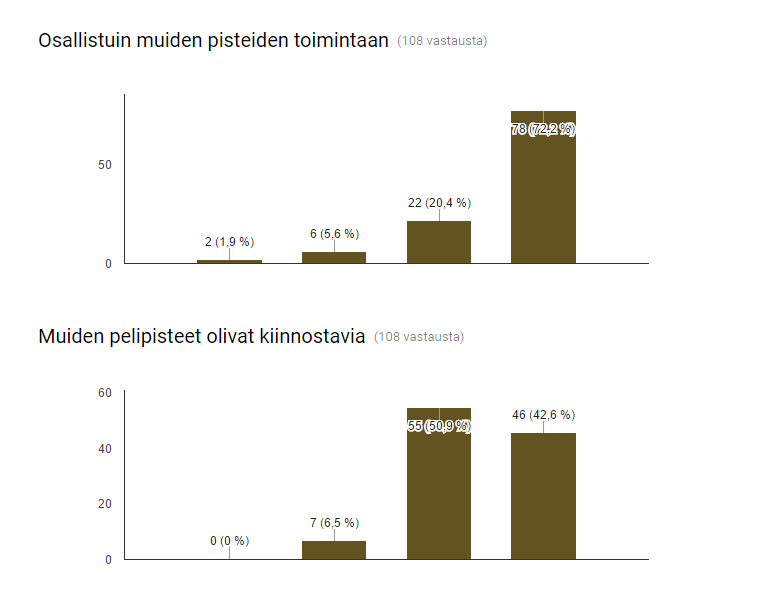 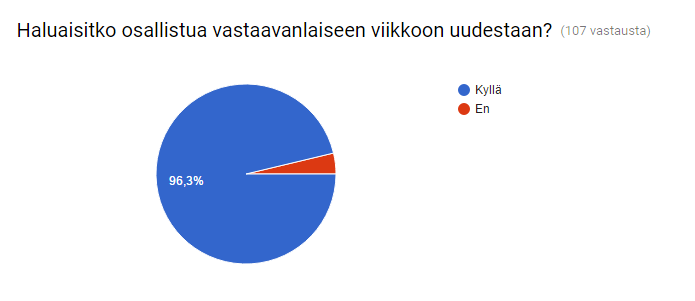 